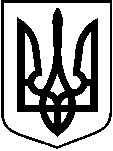 лоцкинська сільська рада Баштанського району  Миколаївської областівиконавчий комітетРішенняПро  заборону спалювання твердих побутових відходів, опалого листя, стерні, залишків сухої рослинності на територіїЛоцкинської  сільської  ради     Відповідно до ст.22 Закону України «Про охорону атмосферного повітря», Санітарних правил утримання територій населених місць № 42-128-4690-88, п.4.8 Кодексу України про адміністративні правопорушення (ст.77-1), у зв’язку з різким збільшенням в осінній період порушень природоохоронного та санітарного законодавства – масовим спалюванням опалого листя, сухої трави та відходів, з метою запобігання погіршенню якості атмосферного повітря, виконавчий комітет ВИРІШИВ:1. Заборонити спалювання на території Лоцкинської сільської ради: с-ща Лоцкине, с-ща Перемога та с. Новоолександрівка твердих побутових відходів, опалого листя, стерні, залишків сухої рослинності.2. Голові виконавчого комітету Кузьміній Л.М. забезпечити оперативне реагування на звернення громадян про спалювання відходів.3. Керівникам підприємств, установ та організацій незалежно від форм власності, тримати на постійному контролі санітарно-екологічний стан власних та прилеглих територій, санітарно-захисних зон та не допускати понаднормового накопичення відходів та їх спалювання.4. Виконавчому комітету сільської ради організувати проведення роз’яснювальної роботи з населенням про недопущення спалювання твердих побутових відходів, опалого листя, стерні, залишків сухої рослинності, здійснювати постійний контроль за дотриманням правил благоустрою.5. В разі виявлення порушень спільно із представниками відділу поліції складати протоколи про адміністративні правопорушення на фізичних та юридичних осіб та подавати на розгляд адміністративної комісії.6. Контроль за виконанням даного рішення покласти на виконавчий комітет Лоцкинської сільської ради.Сільський голова	                Л.М. Кузьміна 30   липня   2019  рокус.  Лоцкине№       5   